杨秋实：芳华守正义 不负漫漫法官路“法者，迁善远罪；律者，定分止争。”作为前郭县人民法院行政庭庭长，杨秋实深知这句话的内涵以及肩上要担负的责任。十五年来，她在工作岗位上默默付出、甘于奉献、恪尽职守，以良好的职业素养、娴熟的业务能力，出色地完成各项工作任务。多次被评为优秀公务员，并荣立个人三等功一次、个人二等功一次。忠诚履职  做“法律天平”守护者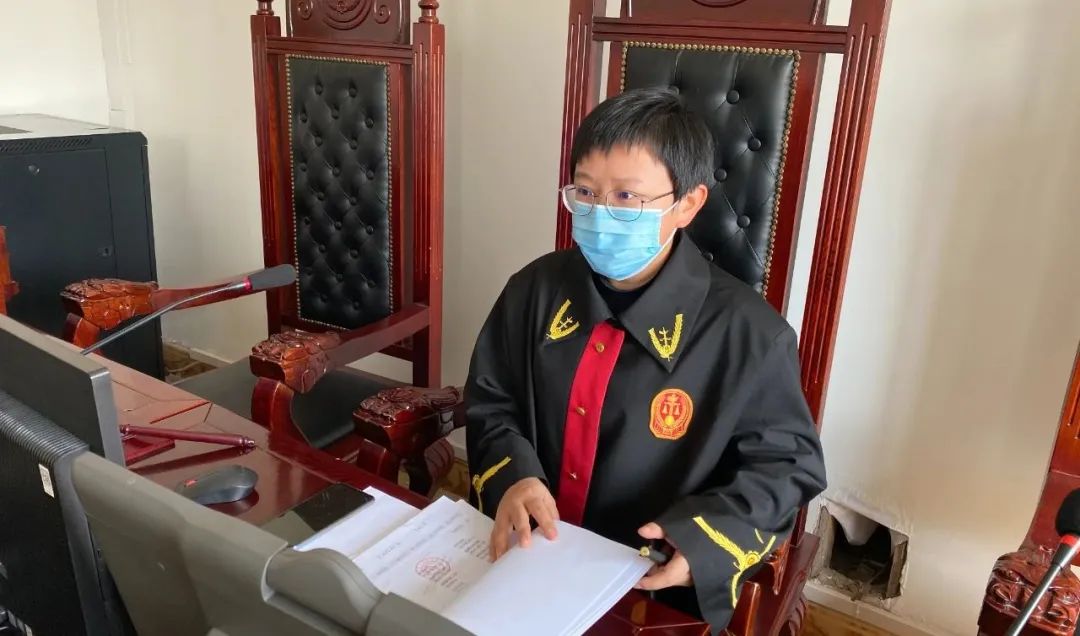 “杨法官，看到这个视频就想到了你，你是一个好法官。”这是杨秋实很久之前审理完毕的案子的当事人，给她发的一条短信。当事人在看完一位网络上知名大法官审理案件的视频，突然有感而发，把自己内心的感受编成一条简短的信息发给了杨秋实。文字虽朴实，但一字一句让她倍感欣慰。这是群众对她的肯定与认可，也是她获得所有奖章中最好的勋章。作为一名人民法官，杨秋实兢兢业业、恪守本职。她经常加班加点剖析案情、明确审判思路，研究法律适用。每当审理案件时，都会做好释法明理，让当事人感受到公平正义。自任员额法官以来,共受理民事、行政各类案件2100余件。近三年，共收案513件，结案473件，结案率达92.2%，息诉服判率达93.17%。积极探索  做审判业务精英者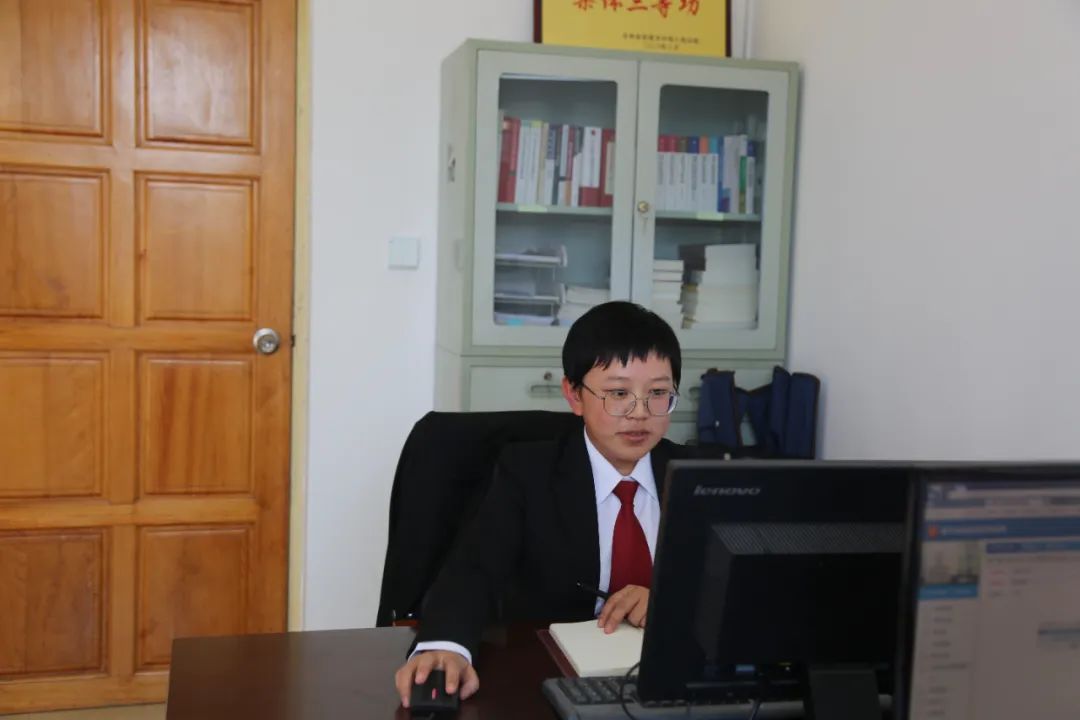 2009年，杨秋实怀着忐忑和期待来到前郭县人民法院，看着那庄严肃穆的法庭、铿锵有力的法槌，她开始憧憬有一天能成为一名定分止争的人民法官。由于所学专业和法律毫不相干，为了成为一名合格的审判法官，她积极学习法律条文，夜以继日啃读法律书籍，耐心研究疑难复杂案件。苍天不负有心人，她不仅取得了法律硕士研究生学位，也在2012年成为一名正式员额法官。从一个法律门外汉，蜕变成审判“精英”；从对法律行为概念的懵懵懂懂，到撰写裁判文书、学术论文的“信手捏来”，并多次在省市获奖，凭借的是她对法官职业的热爱和不畏困难、迎难而上的心。服务大局  做法治思想传播者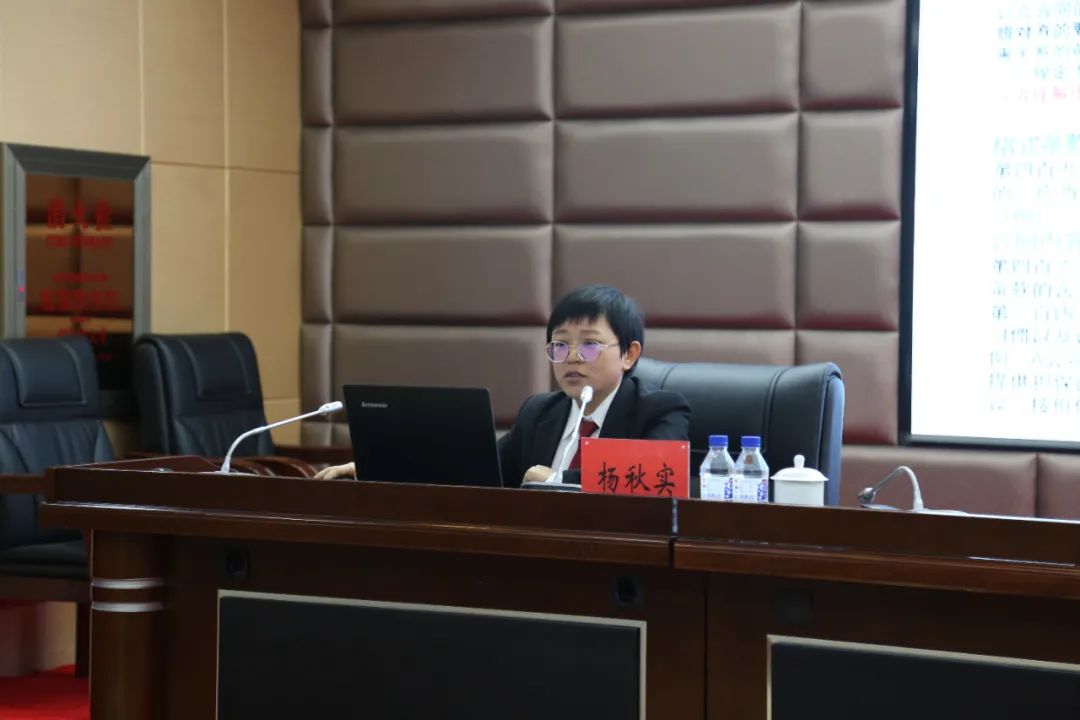 “法治是最好的营商环境”。杨秋实主动延伸司法服务职能，多次走访企业，为企业运营中遇到的法律问题答疑解惑，助力法治化营商环境建设。为帮助防范化解金融风险，两年来，她到域内五家金融机构多次进行《民法典》的普法宣传并系统讲解金融借款合同相关法律知识，受众人数达千余人次。为金融机构防范化解金融风险，域内经济发展贡献出了自己的力量。木兰映法徽 巾帼谱华章杨秋实作为一名普通法官用法律守护公平正义用担当谱写青春赞歌在平凡的工作岗位上做出了不平凡的成绩书写了新时代女法官的责任和担当